02-185 КамАЗ-5315, КамАЗ-5325 4х2 бортовой грузовик грузоподъемностью 8.22/11.06 т со спальным местом, мест 3, прицеп до 16 т, снаряжённый вес 7.6/7.8 т, полный вес 16/19 т, КамАЗ-740 210, 220 или 260 лс, 100 км/час, малосерийно, КамАЗ г. Набережные Челны, 1988-94 г.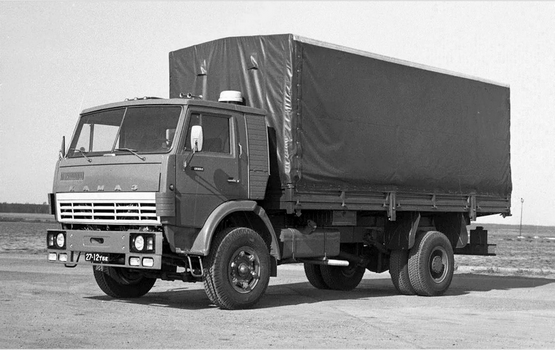 Из книги С. Канунникова и М. Шелепенкова «Отечественные грузовые автомобили 1900-2000», Орел 2018.КамАЗ-5315 (4x2) /КамАЗ-5325 (4x2) 1980-94 г. «Двухосные грузовики для эксплуатации на дорогах, допускающих повышенные осевые нагрузки. У КамАЗ-5315 нагрузку на заднюю ось довели до 10 т (грузоподъемность - 8,22 т, в составе автопоезда - 16 т), у КамАЗ-5325 - до 13 т (грузоподъемность - 11 т, в составе автопоезда - 19 т). В СССР практически не было дорог, допускающих осевые нагрузки до 13 т, поэтому КамАЗ-5325 предназначался, в основном, для экспорта. По многим параметрам двухосные грузовики унифицировали с трехосными машинами семейства КамАЗ-5322. На первые опытные образцы установили мосты производства Минского автозавода, но позже, с 1982 г., стали использовать венгерские мосты Raba. При этом машины могли иметь как дисковые, так и бездисковые колеса. В мелкосерийное производство модели КамАЗ-5315 и КамАЗ-5325 пошли в 1988 г., но против их распространения в Советском Союзе выступало Министерство автомобильных дорог РСФСР, поэтому в нашей стране машины этого семейства были почти неизвестны. Серийно их выпускали с дизелями КамАЗ моделей 74006.10 (220 л.с.), 740.10 (210 л.с.) и 7403.10 (260 л.с.). На шасси КамАЗ-5325 и КамАЗ-5425 в 1988 г. построили опытные образцы перспективных КамАЗ-5315М (КамАЗ-53255) и КамАЗ-5415М (КамАЗ-54255) с новыми кабинами собственной разработки, пневмоподвеской заднего моста и тормозами с АБС. Реконструированные в Финляндии компанией Nummek Оу шасси КамАЗ-5315 и КамАЗ-5325 часто получали дополнительные поддерживающие оси (6x2 и даже 8x2) для комплектации цистернами, контейнерозозными площадками, подъемниками и т.д. Шасси КамАЗ-5325 и КамАЗ-5425 использовали как основу для создания тяга-ей КамАЗ-5325МА и КамАЗ-5425М для совместного предприятия «Альткам» (с финскими кабинами Sisu).КамАЗ-4325 (4x2) 1984-97 г. Помимо двухосных машин с увеличенной грузоподъемностью (КамАЗ-5315 и КамA3-5325), на базе агрегатов КамАЗ-5320 были разработаны и двухосные автомобили с осевыми нагрузками до 8,2 т, которые можно было использовать в городах, в том числе как шасси под спецнадстройки. Семейство таких машин, созданных к 1984 г., получило обозначение КамАЗ-4325. Их выпускали небольшими сериями с 1992 г. как со спальной кабиной, так и с дневной.»Ещё немного из сети. Выпускались и модификации для тропического климата: КамАЗ-531507, КамАЗ-532507. 
 Кузов автомобиля представляет собой металлическую платформу с открывающимися боковыми и задним бортами, а также жестко закрепленным высоким передним бортом. Конструкция кузова предусматривает возможность установки тента, настил пола - деревянный. Трехместная кабина (сиденье для второго пассажира устанавливается по заказу) откидывается вперед, оснащена шумо- и термоизоляцией, местами крепления ремней безопасности, подрессоренным сиденьем водителя, которое регулируется по массе водителя, по длине и наклону спинки. Существуют комплектации со спальным местом и без него. 
 Характеристики КамАЗ-5315 и КамАЗ-5325 4x2.2Двигатель. 
 В зависимости от комплектации автомобиля устанавливаются следующие модели двигателей: КамАЗ-74006.10 - мощность 162 кВт (220 л.с.) при 2600 об/мин, крутящий момент 667 Н-м (68 кгс-м) при 1500-1800 об/мин; КамАЗ-7403.10 (с турбоналдувом) и КамАЗ-74037.10 ( с турбонадлувом, тропическое исполнение) - мощность 191 кВт (260 л.с.) при 2600 об/мин, крутящий момент 785 Н-м (80 кгс-м) при 1500-1800 об/мин. Топливный бак - 350 л (диз. топливо).
 Трансмиссия.
В зависимости от комплектации коробка передач - 5-ступенчатая (модель 1 4) или 5-ступенчатая с передним делителем (модель 15). Карданная передача - два последовательных карданных вала с промежуточной опорой. Ведущий мост - венгерской фирмы "RABA" мод. А-111.49-3300 с центральной главной передачей, планетарными колесными передачами, блокируемым дифференциалом. Передат. число 6,67 или 6,27.
 Колеса и шины. 
Колеса - дисковые, обод 8.5В-20, крепление колес на 10 шпильках. Шины на КамАЗ-5315-11,00R20 (300R508), мод. И-111А, Давление воздуха в передних шинах 7,5; задних 6,7 кгс/см. кв. На КамАЗ-5325 шины 12.00R20 (320R508). Число колес 6+1.
 Подвеска. 
Зависимая: передняя - на полуэллиптических малолистовых рессорах с амортизаторами и стабилизатором поперечной устойчивости; задняя - на полуэллиптических малолистовых рессорах с задними скользящими концами и дополнительными рессорами, с амортизаторами и стабилизатором поперечной устойчивости. Передняя ось - фирмы "RABA" мод. А-832.0 1-3100.
 Тормоза. 
Рабочая система - с барабанными механизмами, двухконтурным пневмоприводом. Стояночный тормоз - на тормоза заднего моста от пружинных энергоаккумуляторов, привод - пневматический, одновременно выполняет функции запасного тормоза. Вспомогательный тормоз - моторный замедлитель с пневматическим приводом. Привод тормозов оборудован термодимимической осушкой воздуха. Привод тормозов прицепа - двухпроводный.На схеме в скобках показаны размеры автомобиля КамАЗ-5325, отличающиеся от КамАЗ-5315КамАЗ-5315КамАЗ-5325Грузоподъемность, кг822011060Снаряженная масса, кг76307790В том числе:на переднюю ось42304250на заднюю ось34003540Полная масса, кг 1600019000В том числе:на переднюю ось60006000на заднюю ось1000013000Допустимая масса прицепа, кг1600016000Полная масса автопоезда, кг3200035000Макс. скорость автомобиля, км/ч100100То же, автопоезда9090Время разгона автомобиля до 60 км/ч, с3032То же, автопоезда6262Макс. преодолеваемый подъем автомобилем, %3030то же, автопоезда1818Выбег автомобиля с 50 км/ч, м10501100То же, автопоезда11001100Контрольный расход топлива, л/ 100 км автомобиля:при 60 км/ч2324при 80 км/ч29,530,5То же, автопоезда:при 60 км/ч3435при 80 км/ч4546,5Радиус поворота, м:по внешнему колесу8,98,9габаритный9,79,7